Καλή εβδομάδα!!Είστε όλοι καλά;Σας υπενθυμίζουμε ότι οι εργασίες επανάληψης είναι για όλη την εβδομάδα.Οι απαντήσεις των ασκήσεων της προηγούμενης εβδομάδας βρίσκονται στην ιστοσελίδα του σχολείου.  Για οτιδήποτε χρειαστείτε μπορείτε να επικοινωνείτε μαζί μας μέσω email. Tα email μας είναι: Μαρία Μπουγιατάκη:  butterflymar2003@yahoo.comΚική Καββάδα : kiki_kavada@hotmail.comΑυτή την εβδομάδα θα ασχοληθούμε με την Unit 2. Μπορείτε να μπείτε πάλι στα Διαδραστικά σχολικά βιβλία: ebooks.edu.gr → Υλικό ανά τάξη → Στ’ δημοτικού → διαδραστικά βιβλία εμπλουτισμένα → Αγγλικά (Στ΄ Δημοτικού) – Βιβλίο μαθητή (Εμπλουτισμένο html) → (πάνω δεξιά) Unit 2 (ανοίγετε την κάθε ενότητα πατώντας πάνω σε κάθε lesson) Lesson 1: At the supermarket / Lesson 2 : At the mall / Lesson 3 : E-shopping.Προς το παρόν θα ασχοληθούμε με την Unit 1Αυτά είναι τα links που θα σας πάνε κατευθείαν στις αντίστοιχες σελίδες (με control + κλικ πάνω στον σύνδεσμο).http://ebooks.edu.gr/modules/ebook/show.php/DSDIM-F101/441/2923,11593/ http://ebooks.edu.gr/modules/ebook/show.php/DSDIM-F101/441/2923,11594/http://ebooks.edu.gr/modules/ebook/show.php/DSDIM-F101/441/2923,11595/Στην αρχή κάθε σελίδας και ανάμεσα στις δραστηριότητες του βιβλίου θα βρείτε τα παρακάτω εικονίδια.   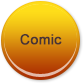 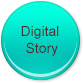 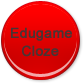 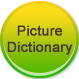 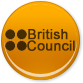 Όταν τα πατήσετε θα βρείτε ασκήσεις και παιχνίδια για όσα έχουμε μάθει. Αν κάποια δεν ανοίγουν μπορεί να μην υποστηρίζονται από τις εφαρμογές του υπολογιστή σας. Σε αυτή την περίπτωση πηγαίνετε στο επόμενο εικονίδιο.    Έτσι θα κάνετε μια διασκεδαστική επανάληψη. Και τώρα ασκήσεις για εξάσκηση.Circle the correct answer.Do you want to learn how to make pizza? Take (1) a few / a little pieces of bread. Put (2) a few / a little tomato sauce on the bread. Put (3) many / a little salt and oregano on 
the tomato sauce. Add (4) a lot of / a few grated cheese. Cut up (5) a few / much olives and put them on the cheese. Put the pizza in the oven for (6) a few / a little minutes. Write a / an before the count nouns or x before the non-count nouns.I sometimes drink ............ juice for breakfast.Jane wants to buy ............ hot dog at the fast food restaurant.Do you like ............ salt on your chips?I love eating ............ fruit.Let’s add ............ egg to the salad.Have you got ............ computer in your classroom?Circle the correct answer.I’m eating some / any chocolate.Have you got a little / few jelly beans for me?How much / many cheese is in the fridge?There isn’t some / any fruit on the table.There aren’t many / much sweets in that box.I’ve got much / a lot of bubble gum in my bagPut the adjectives in the correct orderShe bought a blue/lovely /denim shirt to wear at the party.Kate is holding a leather/black and white/ beautiful bag. He looks very nice in his brown/elegant/woollen suit.She matches this loose/cotton/pink sweater with navy blue/baggy/denim pants.In ancient Greece they used to wear long/white/linen togasWrite the shop where we buy the following things.      1. To buy meat we go to the ……………      2. To buy strawberries we go to the …………      3. To buy bread we go to the ………………     4. To buy eggs we go to the ………………     5. You can find milk in the ……………… corner. Write sentences that complete the meaning of the following phrases using the verbs: sound, feel, look, taste, smell.1. I am going to France.2. She is wearing colourful clothes.3. This cake is full of chocolate.4. Her perfume is very nice.5. My blanket is woolen. Follow up activity: This is the story of the most well known department store in Londonhttps://en.wikipedia.org/wiki/HarrodsHave fun with Ratatouille:https://en.islcollective.com/video-lessons/countableuncountable-nouns-ratatouille